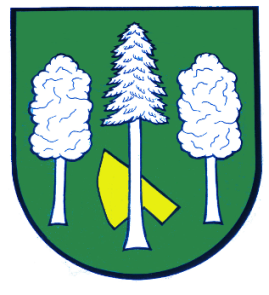 Hlášení ze dne 12. 01. 20231) Volba prezidenta republiky se uskuteční v pátek 13. 01. 2023 od 14:00 do 22 hodin a v sobotu 14. 01. 2023 od 08:00 do 14:00 hodin. Volební místností v obci Daskabát je obecní knihovna v budově obecního úřadu. V případě, že chcete volit do přenosné hlasovací schránky, volejte prosím na obecní úřad na tel. číslo 585 358 001.